                           IM2                                  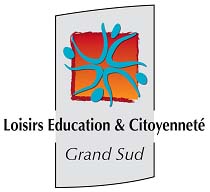 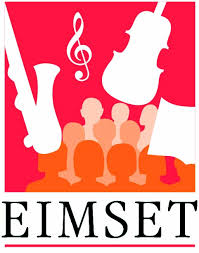 ESCALQUENS  Lundi  17h15Martine TOURNIERAZAM EmieCANTIN JulietteGONZALEZ MarinaGRAVOUIL ClémenceGRANDRY MaëlHUARD LucileLAHOUZE LoïsLAHOUZE YseulysPALFNER AlexisPERNY ColineROUX Noëllyna